ΕΛΛΗΝΙΚΗ ΔΗΜΟΚΡΑΤΙΑ                                                                                                       Καλλιθέα 15-3-2019ΝΟΜΟΣ ΑΤΤΙΚΗΣ   ΔΗΜΟΣ ΚΑΛΛΙΘΕΑΣ                                                                                                                Αρ. Πρωτ.:  15869                                                                                                                                                             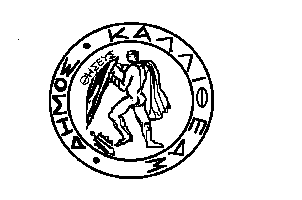 ΓΡΑΦΕΙΟ ΑΝΤΙΔΗΜΑΡΧΟΥ ΠΑΙΔΕΙΑΣΠΟΛΙΤΙΣΜΟΥ & ΤΟΠΙΚΗΣ ΑΝΑΠΤΥΞΗΣ                        			                           ΤΑΧ. Δ/ΝΣΗ    : Ματζαγριωτάκη 76 Τ.Κ. 17676                                                    Π Ρ Ο Σ                                                        ΤΗΛΕΦΩΝΟ: 2132070318				                  	                                                                                         Τον  Πρόεδρο του Δημοτικού ΣυμβουλίουΘέμα   : Περί έγκρισης διενέργειας και πραγματοποίησης εκδηλώσεων του Τμήματος ερασιτεχνικής Δημιουργίας & Εκδηλώσεων της Δ/νσης  Πολιτισμού, Παιδείας & Νέας Γενιάς προς εξειδίκευση πιστώσεων''            Σας παρακαλούμε, κατά την προσεχή συνεδρίαση του Δημοτικού Συμβουλίου, όπως συμπεριλάβετε και το θέμα που αφορά στην έγκριση διενέργειας/πραγματοποίησης προμηθειών και εργασιών για τις ανάγκες λειτουργίας Υπηρεσιών του Δήμου Καλλιθέας έτους 2019, σύμφωνα με τις διατάξεις του άρθρου 65 παρ. 1   Ν.3852/2010 σε συνδυασμό με τις ισχύουσες διατάξεις της παρ. 1 άρθρου 203 του ν.4555/19-07-2018, σύμφωνα με τις οποίες :       ΄΄……………Για την άσκηση της αρμοδιότητας αυτής δεν απαιτείται προηγούμενη απόφαση συλλογικού οργάνου, εκτός αν αυτή είναι απαραίτητη, προκειμένου να επιτευχθεί η απαιτούμενη εξειδίκευση της πίστωσης. Στην τελευταία αυτή περίπτωση, πριν από την απόφαση του δημάρχου, προηγείται σχετική απόφαση του δημοτικού συμβουλίου. Εξειδικευμένη θεωρείται η πίστωση, όταν κατονομάζεται ρητά η συγκεκριμένη δαπάνη για την οποία προορίζεται και προσδιορίζεται στο αναλυτικότερο δυνατό επίπεδο κωδικοποίησης του προϋπολογισμού».’’Για κάθε ενδεχόμενη μεταβολή / μετάθεση /αλλαγή της ημερομηνίας  εισηγούμαστε  όπως  εξουσιοδοτηθεί ο αρμόδιος Αντιδήμαρχος κ. Εμμανουήλ Κωστάκης προκειμένου να λάβει απόφαση για την νέα ημερομηνία εντός εύλογου χρονικού διαστήματος.    Εσωτερική Διανομή                                                                                                                             Ο ΑΝΤΙΔΗΜΑΡΧΟΣ                                        -   Γρ. Δημάρχου                                                                                                       -   Γρ. Αντιδημάρχου κ. Κωστάκη            -   Γρ. Γεν. Γραμματέα                                                                                            -   Τμ. Προϋπολογισμού & Εκκαθάρισης Δαπανών           -   Δ/νση Πολιτισμού Παιδείας &Νέας Γενιάς           -   Τμ. Ερασιτεχνικής Δημιουργίας & εκδηλώσεων                                                          ΕΜΜΑΝΟΥΗΛ ΚΩΣΤΑΚΗΣ           -   Τμ. Προμηθειών & Αποθηκών                                                                                                    ΠΕΡΙΓΡΑΦΗ    ΠΡΟΜΗΘΕΙΑΣ/ΕΡΓΑΣΙΑΣ/ ΕΚΔΗΛΩΣΕΩΣ ΠΡΟΣ ΕΞΕΙΔΙΚΕΥΣΗ ΤΗΣ ΠΙΣΤΩΣΗΣΚ.Α και ΤΙΤΛΟΣΠΡΟΫΠ/ΣΜΟΥΣΥΝΟΛΙΚΟ  ΠΟΣΟ ΔΑΠΑΝΩΝ ΕΚΔΗΛΩΣΕΩΣ ΣΕ ΕΥΡΩΑμοιβή καλλιτεχνικού σχήματος για την μουσικοθεατρική παράσταση που θα πραγματοποιηθεί με την ΑΔΕΛΦΟΤΗΤΑ ΠΟΝΤΙΩΝ «Η ΠΑΝΑΓΙΑ ΓΟΥΜΕΡΑ» σε συνδιοργάνωση με το Δήμο μας στο Δημοτικό Θέατρο Καλλιθέας στις 13/4/2019.    15.6471.0001Πολιτιστικές εκδηλώσεις500,00ΕΥΡΩΠρομήθεια πεντακοσίων δίπτυχων προγραμμάτων τετράχρωμης εκτύπωσης, εκατό αφισών, προσκλήσεων και ενημερωτικών εντύπων για την μουσικοθεατρική παράσταση που θα πραγματοποιηθεί με την ΑΔΕΛΦΟΤΗΤΑ ΠΟΝΤΙΩΝ «Η ΠΑΝΑΓΙΑ ΓΟΥΜΕΡΑ» σε συνδιοργάνωση με το Δήμο μας στο Δημοτικό Θέατρο Καλλιθέας στις 13/4/2019.    15.6471.0001Πολιτιστικές εκδηλώσεις800,00ΕΥΡΩΠρομήθεια μίας πλακέτας για την ανάγκη της διήμερης εκδήλωσης για την 10Η Γιορτή Πνευστών και Κρουστών Μουσικών Οργάνων που θα πραγματοποιηθεί στο Δημοτικό κινηματογράφο «ΚΑΛΥΨΩ» στις 6,7/4/2019. 15.6471.0001Πολιτιστικές εκδηλώσεις40,00ΕΥΡΩΠρομήθεια εδεσμάτων για την ανάγκη της διήμερης εκδήλωσης για την 10Η Γιορτή Πνευστών και Κρουστών Μουσικών Οργάνων που θα πραγματοποιηθεί στο Δημοτικό κινηματογράφο «ΚΑΛΥΨΩ» στις 6,7/4/201915.6471.0001Πολιτιστικές εκδηλώσεις1.500,00ΕΥΡΩΑμοιβή καλλιτεχνικού σχήματος για θεατρική παράσταση που θα πραγματοποιηθεί στο Δημοτικό θέατρο Καλλιθέας στις 3/4/2019.15.6471.0001Πολιτιστικές εκδηλώσεις2.480,00ΕΥΡΩΑμοιβή καλλιτεχνικού σχήματος για μουσική  συναυλία που θα πραγματοποιηθεί στο Δημοτικό κινηματογράφο «ΚΑΛΥΨΩ» στις 4/4/201915.6471.0001Πολιτιστικές εκδηλώσεις1.260,00ΕΥΡΩ